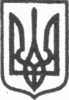 БІЛАШІВСЬКИЙ НАВЧАЛЬНО-ВИХОВНИЙ КОМПЛЕКС:            ЗАГАЛЬНООСВІТНЯ ШКОЛА І-ІІІ СТУПЕНІВ, ДНЗ ЗДОЛБУНІВСЬКОЇ РАЙОННОЇ РАДИ РІВНЕНСЬКОЇ ОБ.ЛАСТІ35741 с.Білашів, вул. Попівська 34, тел. (03652) 44-740 Е-таіІ: bilashiv_schooI@ukr.net, bilashivNVK.at.ua Код ЄДРПОУ 38809470					НАКАЗ30.08.2019 р.						         № 68/аПро навчанняучнів 10 класу вСтупнівському НВК	На підставі рішення педагогічної ради від 30.08.2019 р. протокол №9, та заяв батьків,НАКАЗУЮ:Дозволити Дмухар Іванні, Карп»юк Єві, Загоруйко Анастасії, Гетманчуку Віктору, Овдійчуку Юрію, Семенчуку Назарію , Тимощук Ангеліні , учням 10 класу кожного понеділка з 00.09.2019 р. відвідувати  урок  технології  в Ступнівському НВК: ЗОШ І-ІІ ст. – агроліцей» в другу зміну.Відповідальність за життя і здоров’я учнів під час переїзду маршрутом Білашів – Ступно – Білашів покласти на батьків учнів, згідно їх заяв.Відповідальність за життя і здоров’я учнів під час перебування в Ступнівському НВК покласти на адміністрацію НВК.Контроль за виконанням наказу залишаю за собоюДиректор НВК					В.Рибак   